Публичный отчёт первичной профсоюзной организацииМБОУ  НОШ № 40по итогам  2023 года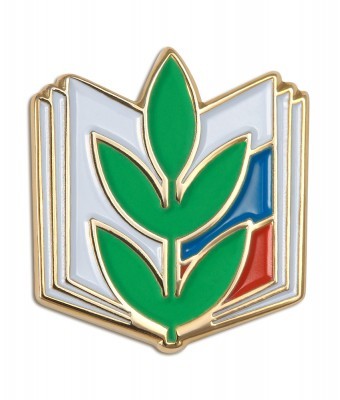     Профсоюз сегодня – это единственная организация, которая защищает социально-экономические права работников, добивается выполнения социальных гарантий, улучшает микроклимат в коллективе.     Главным и основополагающим стержнем в работе ППО - является чётко выстроенная система информирования работников образовательного учреждения. Мы хотим, чтобы все наши сотрудники: администрация, педагоги,  обслуживающий персонал были объединены не только профессиональной деятельностью, но и досугом, чтобы коллектив участвовал в жизни каждого сотрудника, помогал решать проблемы, радовался и огорчался вместе с ним. Ведь только в таком коллективе, где профком и администрация школы заинтересованы в создании хороших условий труда для сотрудников, они будут чувствовать себя комфортно. 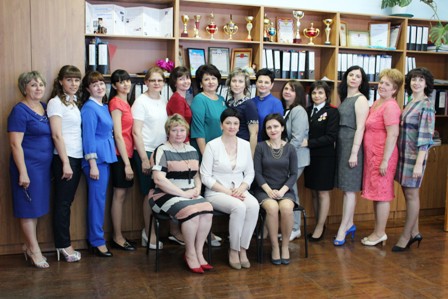 Краткая характеристика первичной профсоюзной организацииДеятельность профсоюзного комитета первичной профсоюзнойорганизации МБОУ НОШ № 40 основывается на требования:1) Устава профсоюза работников народного образования и науки РФ;2) Коллективного договора;3)  Плана работы первичной профсоюзной организации.В первичной профсоюзной организации МБОУ НОШ № 40 по состоянию на 01.01.2024 года насчитывается 27 человек: 19педагогов,                           8 – обслуживающий персонал. Из общего числа работающих в учреждении                    3 члена профсоюза до 35 лет. Членство в первичной профсоюзной организации составляет 100%. За последнее время не зарегистрировано ни одного случая выхода из состава профсоюзной организации школы. В организацию вступили работники, которые были приняты на работу в наш коллектив в августе текущего года.  Всю свою работу профсоюзный комитет строит на принципах социального партнерства и сотрудничества с администрацией школы в лице  директора Бауэр Е.В., решения всех вопросов путем конструктивного диалога в интересах работников школы. Председатель профсоюзной организации доводит до сведения коллектива и директора решения и постановления вышестоящей профсоюзной организации. В течение отчетного периода с профкомом согласовывались приказы и распоряжения, касающиеся социально-трудовых отношений работников школы (нормы труда, оплата труда, работа в предпраздничные и праздничные дни, вопросы охраны труда, вопросы организации оздоровления и отдыха работников и др.)Деятельность профсоюзного комитета первичной профсоюзной организации МБОУ НОШ № 40Работа профсоюзного комитета за отчётный период соответствовала основным направлениям деятельности первичной профсоюзной организации нашего образовательного учреждения. Мнение профсоюза в нашей образовательной организации учитывалось при разработке нормативно – правовых актов, затрагивающих социально – трудовые права работников, в вопросах нормирования и оплаты труда, установлении материальных поощрений работников, предоставления отпусков. Под контролем профсоюза находились вопросы приёма, увольнения и перевода на другую работу, режим рабочего времени и времени отдыха, выплаты надбавок стимулирующего характера сотрудникам школы. Профком и администрация школы эффективно сотрудничали в разрешении конфликтных ситуаций, касающихся осуществлению трудовой функции работниками, и, благодаря этому, в комиссию по трудовым спорам за последние три года не поступило ни одного заявления. Организационная, культурно - массовая и спортивно - оздоровительная работа первичной профсоюзной организацииЭффективным механизмом выдвижения и отстаивания предложений и требований Профсоюза в борьбе за свои права на достойную жизнь и на реализацию своих профессиональных возможностей являются солидарные коллективные действия. Работники нашей школы приняли активное участие в патриотических   акциях: «Свеча памяти». «Бессмертный полк», «Помним! Гордимся!», «Окна победы». Члены нашей первичной профсоюзной организации школы принимают самое активное участие в профсоюзных конкурсах, организации и проведении таких праздников, как  «День Учителя», «Новый год», «8 Марта»,  «День защитника Отечества»,  др., поздравляют с юбилеями членов профсоюза, ветеранов педагогического труда. Ветераны труда частые гости школьного музея, они принимают активное участие в музейных уроках, уроках Мужества и  патриотических акциях. Так же первичная профсоюзная организация МБОУ СОШ № 40  присоединилась к акции «Марш солидарности» под единой символикой – «30 лет вместе».Охрана трудаОхрана труда и улучшение условий деятельности педагогических работников одно из приоритетных задач в образовательном учреждении, где каждый отвечает за жизнь и здоровье детей.Поэтому важным направлением в деятельности нашего профкома является обеспечение безопасных условий труда. Совместно с администрацией разработано Положение о комиссии по охране труда, ежегодно заключается двухстороннее Соглашение по охране труда, разрабатываются и согласовываются с профкомом инструкции по охране труда, осуществляются рейды по охране труда, контролируется температурный, осветительный режимы, выполнение санитарно-гигиенических норм. А  так же проводятся инструктажи по ТБ, которые регистрируются в журналах по ТБ. Созданы уголки по технике безопасности: правила эвакуации и поведения при пожаре, инструкции при выполнении отдельных видов работ, и др. правила безопасности жизнедеятельности. В результате совместных усилий профкома и директора случаев производственного травматизма за прошедший период не было.Ежегодно заключается соглашение по охране труда и ТБ между администрацией и профкомом, которое закрепляется в коллективном договоре.Проведение медосмотров (100%).Инструктирование работников по охране труда.Разработка инструкции по охране труда для работников.Профилактика производственного травматизма.Улучшение условий охраны труда.Предложения по улучшению работы профсоюзного комитетаПрофсоюзному комитету предстоит поработать над проблемами, постараться активнее заявить о себе, о роли профсоюзной  организации в жизни коллектива и в дальнейшем претворять в жизнь следующие задачи:- продолжать работу по объединению усилий и координации действий профсоюзной организации по защите социально-трудовых, профессиональных прав и интересов членов профсоюза;- проводить постоянную работу по мотивации профсоюзного членства, создавая положительный имидж профсоюза;- способствовать сплочению коллектива, способствовать развитию взаимоуважения, взаимовыручки и взаимопомощи в коллективе;- активно участвовать в массовых коллективных действиях, в поддержку выдвигаемых требований, с целью улучшения качества жизни членов профсоюза;- повышать активность участия сотрудников в культурно-досуговых и спортивных мероприятиях;- совершенствовать информационное поле с использованием новых технологий.
Председатель первичнойпрофсоюзной организации________ /М.М. Широкая /